Supplemental Figure. Flow diagram of participant distribution from parent study to substudy and present analysis groups.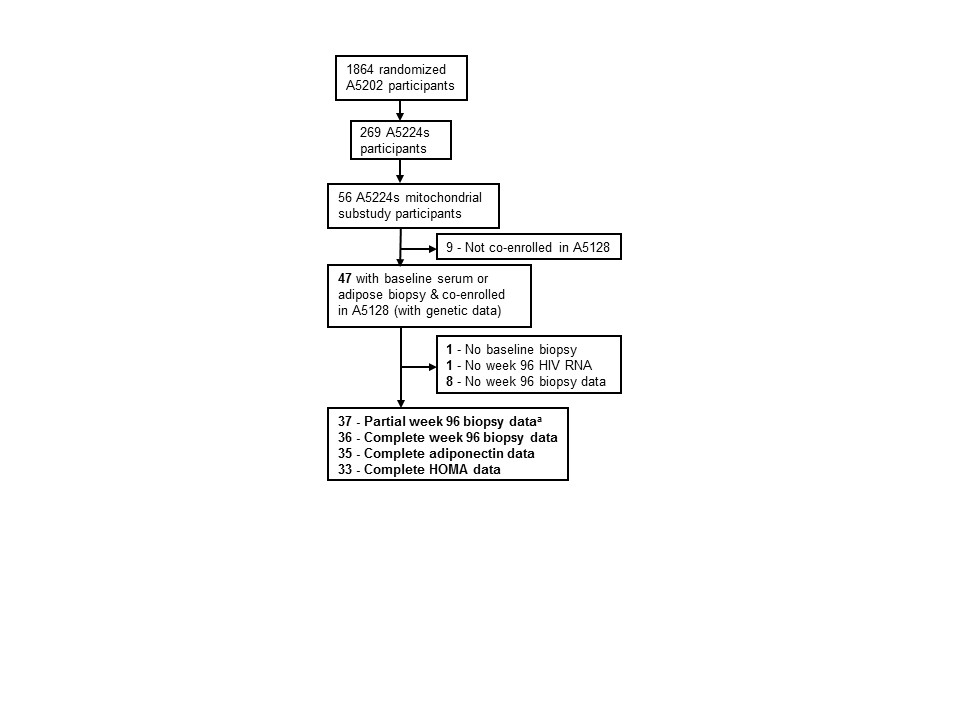 aOne participant had a week 96 fat biopsy but only enough tissue for mtDNA quantity assessment. 